Nyaraya Cluster Examination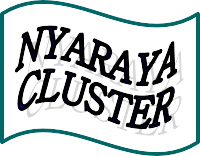 Kenya Certificate of Secondary Education2023 Form Four Evaluation Programme501/3	FRENCH	Paper 3AUGUST  2023 French pp3READING ALOUD Passage AMartin s’est installé à Paris en 2018, pour apprendre le français et trouver un emploi sur place. Originaire de Berlin, en Allemagne, il était fasciné par la culture française depuis son adolescence et rêvait depuis longtemps de venir vivre en France. Aujourd’hui, quatre ans plus tard, il parle couramment la langue. Il a trouvé un travail dans une boîte de marketing, et s’est marié avec Julie, une Française, en 2021. Le couple a récemment eu son premier enfant.Nyaraya Cluster ExaminationKenya Certificate of Secondary Education2023 Form Four Evaluation Programme501/3	FRENCH	Paper 3AUGUST   2023 French pp3Passage B	En semaine, je me lève à 6h30, je prends une douche et un petit déjeuner et je pars au travail vers 7h15.Pour arriver à mon entreprise à 8 heures, il me faut environ 45 minutes en voiture, mais parfois j’arrive en retard à cause des embouteillages. Vers 10 heures, je vais boire un café en salle de pause. Je déjeune ensuite avec mes collègues vers 12h15 à la cantine de mon entreprise, mais parfois, nous allons aussi au restaurant manger un plat du jour. Nous revenons ensuite au bureau vers 13h30, et travaillons jusqu’à 17h 30.Nyaraya Cluster ExaminationKenya Certificate of Secondary Education2023 Form Four Evaluation Programme501/3	FRENCH	Paper 3AUGUST   2023 EXPOSÉKenya Certificate of Secondary Education (K.C.S.E)Instructions to candidates(a)You will talk on the topic given overleaf(b)You will have ten minutes to prepare for the task(c)You will have two minutes to talk about the topicCARD AComment peut-on résoudre le problème de l’économie dans notre pays.Nyaraya Cluster ExaminationKenya Certificate of Secondary Education2023 Form Four Evaluation Programme501/3	FRENCH	Paper 3AUGUST   2023 EXPOSÉKenya Certificate of Secondary Education (K.C.S.E)Instructions to candidates(a)You will talk on the topic given overleaf(b)You will have ten minutes to prepare for the task(c)You will have two minutes to talk about the topicCARD BEst-il nécessaire de participer aux sports à l’école?Nyaraya Cluster ExaminationKenya Certificate of Secondary Education2023 Form Four Evaluation Programme501/3	FRENCH	Paper 3AUGUST   2023 EXPOSÉKenya Certificate of Secondary Education (K.C.S.E)Instructions to candidates(a)You will talk on the topic given overleaf(b)You will have ten minutes to prepare for the task(c)You will have two minutes to talk about the topicCARD CQue faut-il faire pour mieux parler une langue étrangère?Nyaraya Cluster ExaminationKenya Certificate of Secondary Education2023 Form Four Evaluation Programme501/3	FRENCH	Paper 3AUGUST   2023 EXPOSÉKenya Certificate of Secondary Education (K.C.S.E)Instructions to candidates(a)You will talk on the topic given overleaf(b)You will have ten minutes to prepare for the task(c)You will have two minutes to talk about the topicCARD DLes études ne sont pas une assurance de trouver du travail? Qu’en pensez-vous?